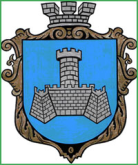 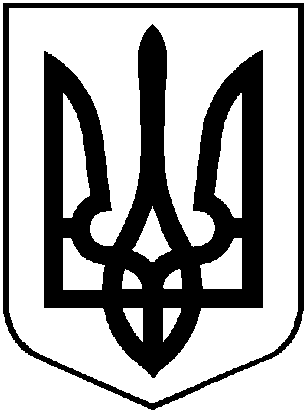 УКРАЇНАХМІЛЬНИЦЬКА МІСЬКА РАДАВІННИЦЬКОЇ ОБЛАСТІВиконавчий комітетР І Ш Е Н Н Явід _________ 2022 року                                                                            №Про внесення змін до рішення виконавчого комітету Хмільницької  міської ради від 30.08.2022 року №437«Про погодження КП «Хмільниккомунсервіс» наміру передачі майна в оренду»	Враховуючи лист КП «Хмільниккомунсервіс» від 19.09.2022 року №1568 щодо внесення змін до рішення виконавчого комітету Хмільницької міської ради від 30.08.2022 року №437 «Про погодження КП «Хмільниккомунсервіс» наміру передачі майна в оренду», відповідно до Закону України «Про оренду державного та комунального майна», постанови Кабінету Міністрів України від  03.06.2020 року №483 «Деякі питання оренди державного та комунального майна», рішення 82 сесії міської ради 7 скликання від 13.10.2020 року №2857 «Про оренду комунального майна Хмільницької міської територіальної громади» (зі змінами), керуючись ст.29, ст.59 Закону України «Про місцеве самоврядування в Україні», виконавчий комітет Хмільницької міської радиВ И Р І Ш И В:	1. Внести зміни до рішення виконавчого комітету Хмільницької міської ради від 30.08.2022 року №437 «Про погодження КП «Хмільниккомунсервіс» наміру передачі майна в оренду», а саме: викласти пункт 2 рішення в новій редакції:  	«2. Внести до Переліку другого типу об’єкт оренди - нежитлове приміщення загальною площею 72,4 кв.м, що знаходиться за адресою: вул.Столярчука,18, (попередня адреса – вул. Столярчука,24) м. Хмільник, Вінницька область. Строк оренди – 5 (п’ять) років.»	2. Пункт 2  рішення виконавчого комітету Хмільницької міської ради від 30.08.2022 року №437 «Про погодження КП «Хмільниккомунсервіс» наміру передачі майна в оренду» у попередній редакції вважати таким, що втратив чинність.	3. Загальному відділу міської ради в документах постійного зберігання зазначити факт та підставу втрати чинності п.2 рішення виконавчого комітету Хмільницької міської ради №437 від 30.08.2022 року. 	4. Контроль за виконанням цього рішення покласти на заступника міського голови з питань діяльності виконавчих органів міської ради Володимира ЗАГІКУ.Міський голова                                                               Микола ЮРЧИШИН